Proiectpentru modificarea Hotărârii Guvernului nr.706/2018 cu privire lacrearea Agenției Navale a Republicii Moldova_ _ _ _ _ _ _ _ _ _ _ _ _ _ _ _ _ _ _ _ _ _ _ _ _ _ _În temeiul art.7 lit.b) din Legea nr.136/2017 cu privire la Guvern (Monitorul Oficial al Republicii Moldova, 2017, nr.252, art.412), cu modificările ulterioare, al art.15 alin.(1) din Legea nr.98/2012 privind administrația publică centrală de specialitate (Monitorul Oficial al Republicii Moldova, 2012, nr.160-164, art.537), cu modificările ulterioare, al art. 61 din Legea nr.599/1999 pentru aprobarea Codului navigației maritime comerciale al Republicii Moldova (Monitorul Oficial al Republicii Moldova, 2001, nr.1-4, art.2), cu modificările ulterioare, GuvernulHOTĂRĂŞTE:Hotărârea Guvernului nr.706/2018 cu privire la crearea Agenției Navale a Republicii Moldova (Monitorul Oficial al Republicii Moldova, 2018, nr.285-294, art.816), cu modificările ulterioare, se modifică după cum urmează:în hotărâre:la punctul 4, cifrele ,,31” se substituie cu cifrele ,,60”;punctul 6 se abrogă; la anexa nr.1:punctul 9 subpunctul 1) se completează cu litera n) cu următorul cuprins:,,n) prestează servicii de siguranță a traficului, pilotare, dirijare a traficului, remorcare portuară a navelor, certificare, documentare a personalului navigant;”;la punctele 14 și 16, cuvintele ,,ministrul economiei și infrastructurii” se substituie cu cuvintele ,,ministrul infrastructurii și dezvoltării regionale”;anexele nr. 3 și 4 vor avea următorul cuprins:,,Anexa nr.3la Hotărârea Guvernului nr. 706/2018STRUCTURA Agenției Navale a Republicii MoldovaDirectorDirector adjunctDirecția generală Căpitănia portului Giurgiulești  Direcția monitorizare trafic și control portuar Direcția servicii de siguranță portuarăDirecția siguranța navigației interioareDirecția înregistrări nave, reglementări tehnice și evidența personalului navigantDirecția juridică, cooperare internațională și comunicareServiciul controlul statului port/statului pavilionSecția economico-financiarăServiciul tehnologia informației și comunicațiilorServiciul resurse umane și managementul documentelorServiciul audit internServiciul administrativAnexa nr.4la Hotărârea Guvernului nr.706/2018 ORGANIGRAMAAgenției Navale a Republicii Moldova”.2. Directorul Agenției Navale a Republicii Moldova:1)  în termen de 10 zile lucrătoare, de la data intrării în vigoare a prezentei hotărâri va aproba statul de personal și îl va prezenta Cancelariei de Stat spre avizare;2) în termen de 3 zile lucrătoare de la data intrării în vigoare a statului de personal, va preaviza personalul subdiviziunilor reorganizate ale Agenției Navale, conform prevederilor cadrului normativ. 3. Disponibilizarea personalului Agenției Navale a Republicii Moldova se va efectua în conformitate cu Legea nr.158/2008 cu privire la funcția publică și statutul funcționarului public și cu legislația muncii, în limita alocațiilor aprobate.4. Controlul asupra executării prezentei hotărâri se pune în sarcina Ministerului Infrastructurii și Dezvoltării Regionale.5. Prezenta hotărâre intră în vigoare la data publicării în Monitorul Oficial al Republicii Moldova.PRIM-MINISTRU                                                         Dorin RECEANContrasemnează:Ministrul infrastructurii și dezvoltării regionale        Andrei SPÎNUMinistrul finanțelor 	                                              Petru ROTARU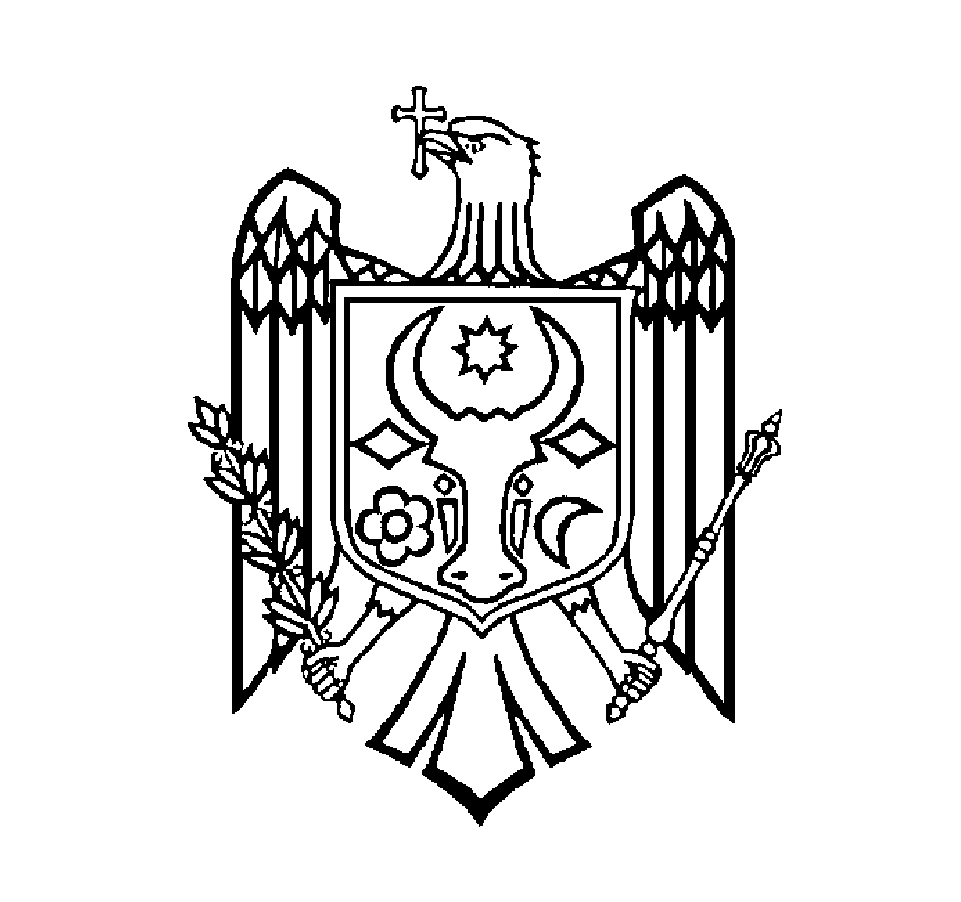 GUVERNUL  REPUBLICII  MOLDOVAHOTĂRÂRE nr. ____din                                        2023Chișinău